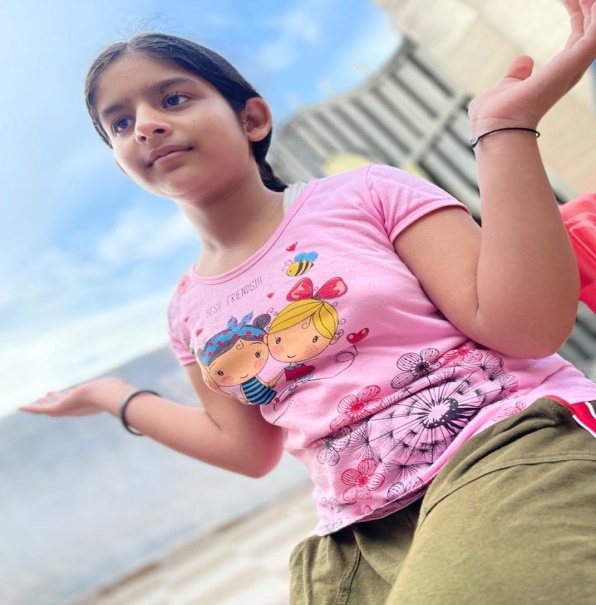 I dream for a new normal world where I live free with all the living beings,I dream my all wishes comes true everyone lives happily that will comes true.I dream playing in the garden with all my friends that will comes trueI dream studying with my classmate’s in the school that will comes trueI dream my grandparents go on a walk with me in parks without any fear and that comes trueI dream every person go to their work freely live normal life and that will comes true I dream no one is hospitalized due to covid and that will comes trueI dream all the holy places open and we all go for worship their and that also come true. I dream everywhere greenly and water flows pure and that comes true. I dream everything is going to be ok and that will come true. THANKYOUISHMEET KOUR CLASS – 6TH -D